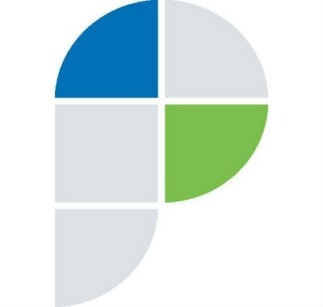 ПРЕСС – РЕЛИЗБолее 1000 экстерриториальных заявлений  принято Кадастровой  палатой по Брянской области Брянск, 29 октября 2018 года, - За период с января по октябрь Кадастровая палата по Брянской области приняла более 1000 заявлений на регистрацию прав и кадастровый учет по экстерриториальному принципу.  Из них 660 заявлений были приняты на государственную регистрацию права, 257 — на государственный кадастровый учет, 95  заявлений на проведение одновременной процедуры кадастрового учета и регистрации правЭкстерриториальный принцип – это способ подачи и получения документов для проведения учетно-регистрационных действий или предоставления сведений об объекте недвижимого имущества вне зависимости от его месторасположения на территории России. Данная возможность предусмотрена законом о государственной регистрации недвижимости и позволяет собственникам значительно экономить время и средства.Таким образом, чтобы распорядиться своей недвижимостью, находящейся в другом регионе, не обязательно выезжать из Брянска, чтобы получить необходимые услуги. Подать документы на регистрацию прав и кадастровый учет объектов недвижимости, расположенных за пределами нашего региона, можно в офисе Кадастровой палаты по адресу: г. Брянск, ул. Софьи Перовской, д. 63, а также и через официальный сайт Росреестра в сети Интернет (https://rosreestr.ru).Для удобства заявителей на сайте Росреестра организована предварительная запись на экстерриториальный прием.  Для осуществления предварительной записи на государственную регистрацию и кадастровый учет по экстерриториальному принципу необходимо авторизоваться в сервисе «Личный кабинет правообладателя» с использованием учетной записи Единого портала государственных услуг РФ (ЕПГУ) – gosuslugi.ru.Дополнительную информацию можно получить по телефону (8-4832) 67-19-73.СправкаФедеральная кадастровая палата (ФГБУ «ФКП Росреестра») – подведомственное учреждение Федеральной службы государственной регистрации кадастра и картографии (Росреестра). Федеральная кадастровая палата обеспечивает реализацию полномочий Росреестра в сфере государственной регистрации прав на недвижимое имущество и сделок с ним, кадастрового учета объектов недвижимости и кадастровой оценки в соответствии с законодательством Российской Федерации. В начале июля 2017 года вступили в силу изменения в устав ФГБУ «ФКП Росреестра», которые закрепили за учреждением функции по выполнению кадастровых работ в отношении объектов недвижимости федеральной собственности, землеустроительных работ, научно-исследовательских, опытно-конструкторских работ, а также предоставление информационных, справочных, аналитических и консультационных услуг, анализ программ и проектов.Контакты для СМИЩемелинина Е.А.Начальник отдела контроля и анализа деятельностиТел. (4832) 671965E-mail:  ShemelininaEA@32.kadastr.ruАдрес: 241019, г. Брянск, ул. 2-я Почепская, д. 35А